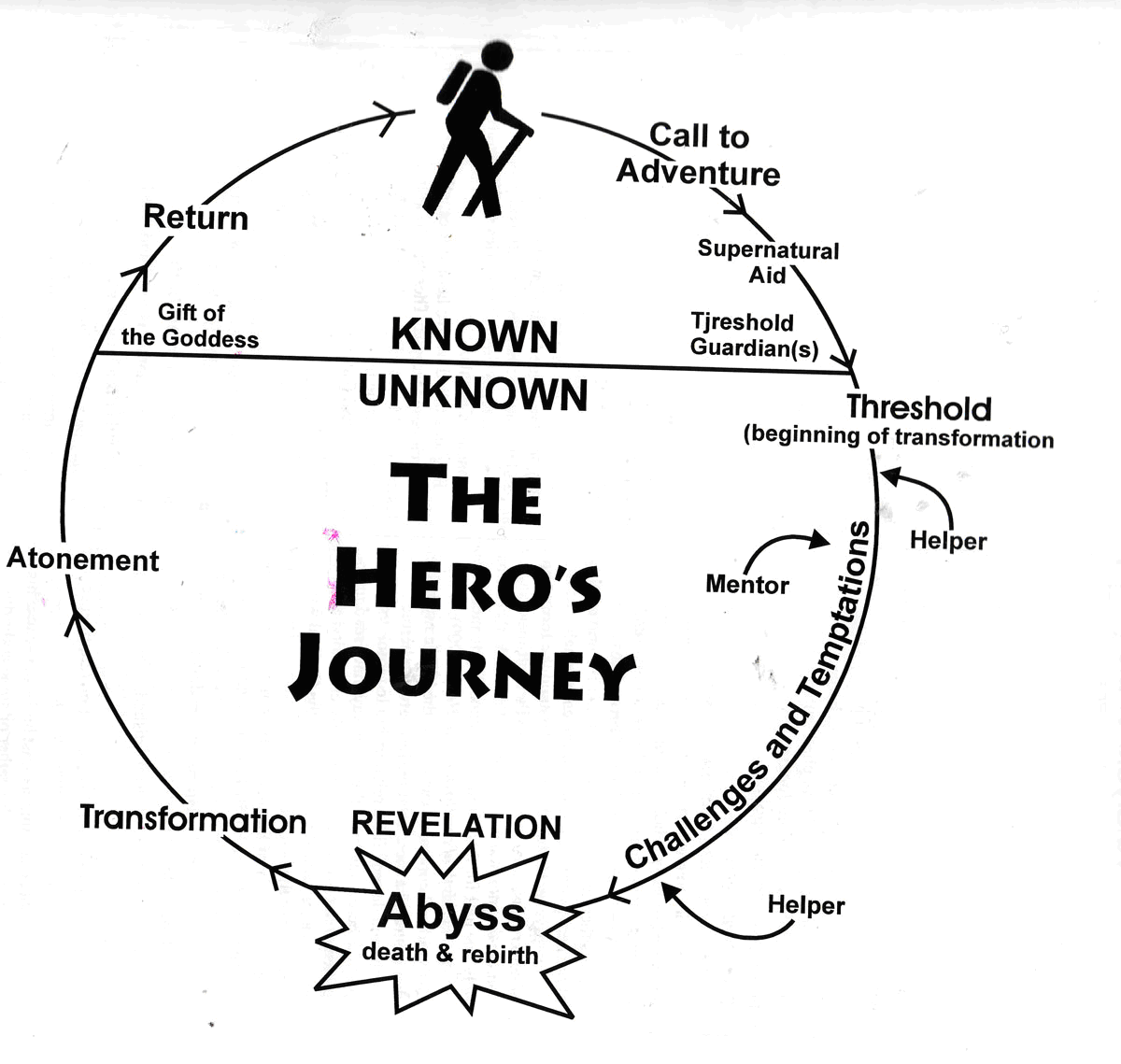 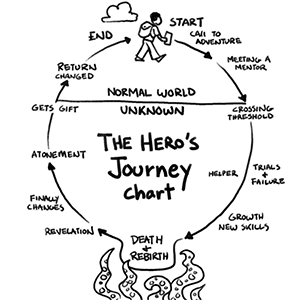 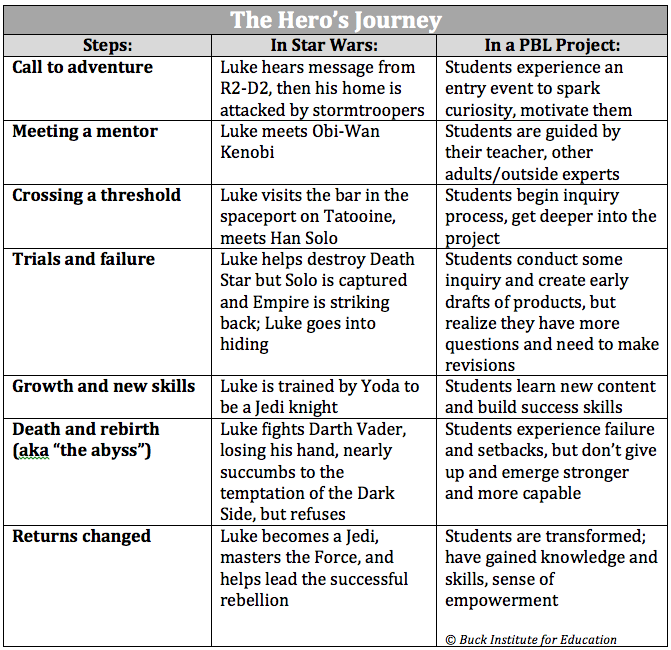 The Challenge of Heroism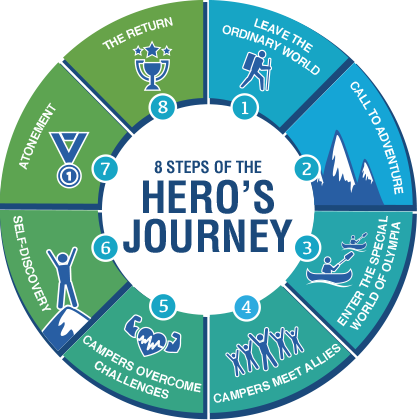 